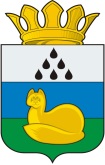 ДУМАУВАТСКОГО МУНИЦИПАЛЬНОГО РАЙОНАПРОТОКОЛзаседания постоянной комиссии по местному самоуправлению и градостроительной деятельности30 сентября 2021 г.                                                                                              №4          с. УватМесто проведения заседания – с.Уват, ул.Иртышская, д.19, каб. 224. Присутствовали: 4 депутата (установленная численность депутатов - 5): П О В Е С Т К А: 1. О награждении Почетной грамотой Думы Уватского муниципального района. Докладывает -  Советник председателя Думы Уватского муниципального районаБеломоина Ольга Михайловна2. Об утверждении положений о видах муниципального контроля, осуществляемых на территории Уватского муниципального района.	Докладывает -  начальник юридического отдела администрации Уватского муниципального районаСозонова Евгения Анаторльевна3. О внесении изменений в решение Думы Уватского муниципального района от 26.06.2018 №260 «Об утверждении Положения о порядке организации и проведения публичных слушаний, общественных обсуждений в Уватском муниципальном районе по вопросам градостроительной деятельности».Докладывает -  заместитель начальника управленияградостроительной деятельности и муниципального хозяйства администрацииУватского муниципального района  Созонов Алексей Михайлович4. О внесении изменений в решение Думы Уватского муниципального района от 16.09.2009 №353 «Об утверждении генеральных планов сельских поселений».	Докладывает - заместитель начальника управленияградостроительной деятельности и муниципального хозяйства администрацииУватского муниципального района  Созонов Алексей Михайлович5. О внесении изменений в решение Думы Уватского муниципального района от 03.11.2009 №378 «Об утверждении правил землепользования и застройки Горнослинкинского сельского поселения».Докладывает - заместитель начальника управленияградостроительной деятельности и муниципального хозяйства администрацииУватского муниципального района  Созонов Алексей Михайлович6. О внесении изменений в решение Думы Уватского муниципального района от 22.12.2016 №132 «Об утверждении правил землепользования и застройки Туртасского сельского поселения Уватского муниципального района».Докладывает - заместитель начальника управленияградостроительной деятельности и муниципального хозяйства администрацииУватского муниципального района  Созонов Алексей Михайлович7.  О внесении изменений в решение Думы Уватского муниципального района от 20.10.2016 № 118 «Об утверждении структуры администрации Уватского муниципального района».Докладывает -  заместитель главы администрацииУватского муниципального района Шехирева Людмила Николаевна8. О внесении изменения в решение Думы Уватского муниципального района от 01.10.2020 №5 «О составах постоянных комиссий Думы Уватского муниципального района шестого созыва».	Докладывает -  Советник председателя Думы Уватского муниципального районаБеломоина Ольга Михайловна9. О премировании Главы администрации Уватского муниципального района.  Докладывает -  Советник председателя Думы Уватского муниципального районаБеломоина Ольга Михайловна1. СЛУШАЛИ:      О награждении Почетной грамотой Думы Уватского муниципального района.Беломоина О.М.: Проектом решения предлагается наградить за заслуги в развитии физической культуры и спорта на территории Уватского муниципального района Канееву Зою Александровну, тренера-преподавателя (по плаванию) автономного учреждения «Центр физкультурно-оздоровительной работы» Уватского муниципального района.Предоставляется время для вопросов.Вопросов не последовало.ВЫСТУПИЛИ:Телегина Н.В.: предложила рекомендовать депутатам районной Думы принять проект решения.Других предложений не поступило. Вопрос вынесен на голосование. Результат голосования:за – 4против – нет	воздержались – нет2. СЛУШАЛИ:   Об утверждении положений о видах муниципального контроля, осуществляемых на территории Уватского муниципального района.Созонова Е.А.: Проект решения Думы Уватского муниципального района «Об утверждении положений о видах муниципального контроля, осуществляемых на территории Уватского муниципального района» разработан в соответствии с Федеральным законом от 06.10.2003 № 131-ФЗ «Об общих принципах организации местного самоуправления в Российской Федерации», Федеральным законом от 31.07.2020 № 248-ФЗ «О государственном контроле (надзоре) и муниципальном контроле в Российской Федерации».	Пунктом 4 части 2 статьи 3 Федерального закона от 31.07.2020 № 248-ФЗ «О государственном контроле (надзоре) и муниципальном контроле в Российской Федерации» установлено, что порядок организации и осуществления муниципального контроля определяется Положением о виде контроля, утвержденным представительным органом муниципального образования.	Проектом решения Думы Уватского муниципального района «Об утверждении положений о видах муниципального контроля, осуществляемых на территории Уватского муниципального района» утверждаются Положение о муниципальном контроле на автомобильном транспорте, городском наземном электрическом транспорте и в дорожном хозяйстве, а также Положение о муниципальном земельном контроле.Предоставляется время для вопросов.Вопросов не последовало.ВЫСТУПИЛИ:Телегина Н.В.: предложила рекомендовать депутатам районной Думы  принять проект решения.Других предложений не поступило. Вопрос вынесен на голосование. Результат голосования:за – 4против – нет	воздержались – нет3. СЛУШАЛИ:      О внесении изменений в решение Думы Уватского муниципального района от 26.06.2018 №260 «Об утверждении Положения о порядке организации и проведения публичных слушаний, общественных обсуждений в Уватском муниципальном районе по вопросам градостроительной деятельности».Созонов А.М.: Проект решения Думы Уватского муниципального района «О внесении изменения в решение Думы Уватского муниципального района от 26.06.2018 №260 «Об утверждении Положения о порядке организации и проведения публичных слушаний, общественных обсуждений в Уватском муниципальном районе по вопросам градостроительной деятельности» разработан в соответствии с Федеральным законом от 06.10.2003 №131-ФЗ «Об общих принципах организации местного самоуправления в Российской Федерации», Градостроительным кодексом Российской Федерации, Уставом Уватского муниципального района. Необходимость внесения изменений в Положение о порядке организации и проведения публичных слушаний, общественных обсуждений в Уватском муниципальном районе по вопросам градостроительной деятельности обусловлена приведением положения в соответствие с действующим законодательством в области градостроительной деятельности, а именно уточнена форма направления предложений и замечаний по проекту в адрес Организатора публичных слушаний (общественных обсуждений). Допускается теперь направлять предложение или замечание в форме электронного документа.Предоставляется время для вопросов.Вопросов не последовало.ВЫСТУПИЛИ:Телегина Н.В.: предложила рекомендовать депутатам районной Думы  принять проект решения.Других предложений не поступило. Вопрос вынесен на голосование. Результат голосования:за – 4против – нет	воздержались – нет4. СЛУШАЛИ:   О внесении изменений в решение Думы Уватского муниципального района от 16.09.2009 №353 «Об утверждении генеральных планов сельских поселений».Созонов А.М.: Генеральный план поселения  - документ территориального планирования, определяющий стратегию градостроительного развития поселения. Положения генплана обязательны для исполнения всеми субъектами градостроительных отношений, в том числе органами государственной власти и местного самоуправления, физическими и юридическими лицами. Необходимость принятия проекта решения Думы Уватского муниципального района «О внесении изменений в решение Думы Уватского муниципального района от 16.09.2009 №353 «Об утверждении генеральных планов сельских поселений» обусловлена приведением в соответствие генеральных планов Горнослинкинского и Туртасского сельских поселений с действующим законодательством Российской Федерации, регулирующим градостроительную деятельность, повышения уровня инвестиционной привлекательности территории сельских поселений.Проектные работы были выполнены проектным институтом ООО «ЗАПСИБНИИПРОЕКТ 2». Проектом решения на территориях поселений уточнены: границы функциональных зон; перечни объектов местного значения; границы зон с особыми условиями использования территории. Определены новые территории для размещения инвестиционных площадок различного направления: сельскохозяйственного, промышленного, туристического, дорожного сервиса и др.Данный проект прошел все необходимые процедуры согласования, предусмотренные Градостроительным кодексом РФ, с соблюдением нормативных сроков рассмотрения. Проектные материалы были в установленные сроки размещены на федеральной государственной информационной системе территориального планирования, а также на официальном сайте Уватского муниципального района. Проведены публичные слушания.  Предоставляется время для вопросов.Вопросов не последовало.ВЫСТУПИЛИ:Телегина Н.В.: предложила рекомендовать депутатам районной Думы  принять проект решения.Других предложений не поступило. Вопрос вынесен на голосование. Результат голосования:за – 4против – нет	воздержались – нет5. СЛУШАЛИ:  О внесении изменений в решение Думы Уватского муниципального района от 03.11.2009 №378 «Об утверждении правил землепользования и застройки Горнослинкинского сельского поселения».Созонов А.М.:  Правила землепользования и застройки – это документ градостроительного зонирования, в котором устанавливаются территориальные зоны,  градостроительные регламенты, порядок применения такого документа и порядок внесения в него изменений.Необходимость принятия проекта решения Думы Уватского муниципального района «О внесении изменений в решение Думы Уватского муниципального района от 03.11.2009 №378 «Об утверждении правил землепользования и застройки Горнослинкинского сельского поселения»»  обусловлена приведением в соответствие правил землепользования и застройки  Горнослинкинского сельского поселения с действующим законодательством Российской Федерации, регулирующим градостроительную деятельность, повышения уровня инвестиционной привлекательности территории Горнослинкинского сельского поселения.Проектные работы были выполнены проектным институтом ООО «ЗАПСИБНИИПРОЕКТ 2». Проектом решения на территории поселения уточнены: границы территориальных зон; границы зон с особыми условиями использования территории. Приведены виды использования земельных участков в соответствие с Классификатором, утвержденным приказом Федеральной службы государственной регистрации и картографии от 10.11.2020 №П/0412. Данный проект прошел все необходимые процедуры согласования, предусмотренные Градостроительным кодексом РФ, с соблюдением нормативных сроков рассмотрения. Проектные материалы были в установленные сроки размещены на федеральной государственной информационной системе территориального планирования, а также на официальном сайте Уватского муниципального района. Проведены публичные слушания.Предоставляется время для вопросов.Вопросов не последовало.ВЫСТУПИЛИ:Телегина Н.В.: предложила рекомендовать депутатам районной Думы  принять проект решения.Других предложений не поступило. Вопрос вынесен на голосование. Результат голосования:за – 4против – нет	воздержались – нет6. СЛУШАЛИ:  О внесении изменений в решение Думы Уватского муниципального района от 22.12.2016 №132 «Об утверждении правил землепользования и застройки Туртасского сельского поселения Уватского муниципального района».Созонов А.М.: Правила землепользования и застройки – это документ градостроительного зонирования, в котором устанавливаются территориальные зоны,  градостроительные регламенты, порядок применения такого документа и порядок внесения в него изменений.Необходимость принятия проекта решения Думы Уватского муниципального района «О внесении изменений в решение Думы Уватского муниципального района от 22.12.2016 №132 «Об утверждении правил землепользования и застройки Туртасского сельского поселения Уватского муниципального района» обусловлена приведением в соответствие правил землепользования и застройки  Туртасского сельского поселения с действующим законодательством Российской Федерации, регулирующим градостроительную деятельность, повышения уровня инвестиционной привлекательности территории Туртасского сельского поселения.Проектные работы были выполнены проектным институтом ООО «ЗАПСИБНИИПРОЕКТ 2». Проектом решения на территории поселения уточнены: границы территориальных зон; границы зон с особыми условиями использования территории. Приведены виды использования земельных участков в соответствие с Классификатором, утвержденным приказом Федеральной службы государственной регистрации и картографии от 10.11.2020 №П/0412. Данный проект прошел все необходимые процедуры согласования, предусмотренные Градостроительным кодексом РФ, с соблюдением нормативных сроков рассмотрения. Проектные материалы были в установленные сроки размещены на федеральной государственной информационной системе территориального планирования, а также на официальном сайте Уватского муниципального района. Проведены публичные слушания.Предоставляется время для вопросов.Вопросов не последовало.Телегина Н.В. предложила рекомендовать депутатам районной Думы  принять проект решения.Других предложений не последовало.Вопрос вынесен на голосование. Результат голосования:за – 4против – нет	воздержались – нет7. СЛУШАЛИ: О внесении изменений в решение Думы Уватского муниципального района от 20.10.2016 № 118 «Об утверждении структуры администрации Уватского муниципального района».Шехирева Л.Н.  Проект решения Думы Уватского муниципального района «О внесении изменений в решение Думы Уватского муниципального района от 20.10.2016 № 118 «Об утверждении структуры администрации Уватского муниципального района» разработан в соответствии со статьей 29 Устава Уватского муниципального района Тюменской области в целях эффективной организации работы администрации Уватского муниципального района по решению вопросов местного значения, и предполагает наименование должности заместителя Главы администрации Уватского муниципального района, курирующего социальные вопросы, изложить в следующей редакции «Заместитель Главы администрации Уватского муниципального района, начальник управления по социальным вопросам». Принятие проекта решения не потребует дополнительных расходов из бюджета Уватского муниципального района.Предоставляется время для вопросов.Вопросов не последовало.ВЫСТУПИЛИ:Телегина Н.В.: предложила рекомендовать депутатам районной Думы  принять проект решения.Других предложений не поступило. Вопрос вынесен на голосование. Результат голосования:за – 4против – нет	воздержались – нет8. СЛУШАЛИ:  О внесении изменения в решение Думы Уватского муниципального района от 01.10.2020 №5 «О составах постоянных комиссий Думы Уватского муниципального района шестого созыва».Беломоина О.М.:  Принятие проекта решения Думы Уватского муниципального района «О внесении изменения в решение Думы Уватского муниципального района от 01.10.2020 №5 «О составах постоянных комиссий Думы Уватского муниципального района шестого созыва»» (в редакции решения Думы Уватского муниципального района от 08.06.2021 №52)  необходимо в связи с дополнением в состав постоянной комиссии по социально-экономическому развитию района и территориальным программам вновь избранного депутата по одномандатному избирательному округу №7 – Строева Александра Сергеевича. Предоставляется время для вопросов.Вопросов не последовало.ВЫСТУПИЛИ:Телегина Н.В.: предложила рекомендовать депутатам районной Думы  принять проект решения.Других предложений не поступило. Вопрос вынесен на голосование. Результат голосования:за – 4против – нет	воздержались – нет9. СЛУШАЛИ:        О премировании       Главы      администрации     Уватского                                 муниципального района. Беломоина О.М.: Проект решения разработан на основании ходатайства администрации Уватского муниципального района о выплате премии Главе администрации Уватского муниципального района, руководствуясь Порядком премирования Главы администрации Уватского муниципального района (далее по тексту – Порядок премирования) и постановлением Правительства Тюменской области от 16.06.2009 № 163-п «Об установлении нормативов формирования расходов на оплату труда депутатов, выборных должностных лиц местного самоуправления, осуществляющих свои полномочия на постоянной основе, муниципальных служащих».       В силу пункта 2.2. раздела 2 Порядка премирования, в случае выделения из вышестоящего бюджета иных межбюджетных трансфертов на содержание органов местного самоуправления Главе администрации Уватского муниципального района по решению Думы Уватского муниципального района, на основании ходатайства администрации Уватского муниципального района, может быть выплачена дополнительная премия, размер которой устанавливается в сумме, не превышающей выделенных из вышестоящего бюджета иных межбюджетных трансфертов на содержание органов местного самоуправления (с учетом начислений).Предлагается время для вопросов.Вопросов не последовало.ВЫСТУПИЛИ:Телегина Н.В.: предложила рекомендовать депутатам районной Думы  принять проект решения.Других предложений не поступило. Вопрос вынесен на голосование. Результат голосования:за – 4против – нет	воздержались – нетПредседательствующий  заседания                                             Н.В.ТелегинаСекретарь заседания                                                                      О.М.БеломоинаСПИСОК ДЕПУТАТОВ,присутствующих на заседании постоянной комиссии Думы Уватского муниципального района шестого созывапо местному самоуправлению и градостроительной деятельности 30 сентября 2021 годаДУМАУВАТСКОГО МУНИЦИПАЛЬНОГО РАЙОНАПостоянная комиссия по местному самоуправлению и градостроительной деятельностиР Е Ш Е Н И Ес. УватРассмотрев проект решения Думы Уватского муниципального района «О награждении Почетной грамотой Думы Уватского муниципального района» постоянная комиссия РЕШИЛА:Рекомендовать депутатам районной Думы принять проект решения Думы Уватского муниципального района «О награждении Почетной грамотой Думы Уватского муниципального района».Председатель                                                                                     Н.В.Телегина ДУМАУВАТСКОГО МУНИЦИПАЛЬНОГО РАЙОНАПостоянная комиссия по местному самоуправлению и градостроительной деятельностиР Е Ш Е Н И Ес. УватРассмотрев проект решения Думы Уватского муниципального района «Об утверждении положений о видах муниципального контроля, осуществляемых на территории Уватского муниципального района» постоянная комиссия РЕШИЛА:Рекомендовать депутатам районной Думы принять проект решения Думы Уватского муниципального района «Об утверждении положений о видах муниципального контроля, осуществляемых на территории Уватского муниципального района».Председатель                                                                                     Н.В.Телегина ДУМАУВАТСКОГО МУНИЦИПАЛЬНОГО РАЙОНАПостоянная комиссия по местному самоуправлению и градостроительной деятельностиР Е Ш Е Н И Ес. УватРассмотрев проект решения Думы Уватского муниципального района «О внесении изменений в решение Думы Уватского муниципального района от 26.06.2018 №260 «Об утверждении Положения о порядке организации и проведения публичных слушаний, общественных обсуждений в Уватском муниципальном районе по вопросам градостроительной деятельности»» постоянная комиссия РЕШИЛА:Рекомендовать депутатам районной Думы принять проект решения Думы Уватского муниципального района «О внесении изменений в решение Думы Уватского муниципального района от 26.06.2018 №260 «Об утверждении Положения о порядке организации и проведения публичных слушаний, общественных обсуждений в Уватском муниципальном районе по вопросам градостроительной деятельности»».Председатель                                                                                     Н.В.Телегина ДУМАУВАТСКОГО МУНИЦИПАЛЬНОГО РАЙОНАПостоянная комиссия по местному самоуправлению и градостроительной деятельностиР Е Ш Е Н И Ес. УватРассмотрев проект решения Думы Уватского муниципального района «О внесении изменений в решение Думы Уватского муниципального района от 16.09.2009 №353 «Об утверждении генеральных планов сельских поселений»» постоянная комиссия РЕШИЛА:Рекомендовать депутатам районной Думы принять проект решения Думы Уватского муниципального района «О внесении изменений в решение Думы Уватского муниципального района от 16.09.2009 №353 «Об утверждении генеральных планов сельских поселений»».Председатель                                                                                     Н.В.Телегина ДУМАУВАТСКОГО МУНИЦИПАЛЬНОГО РАЙОНАПостоянная комиссия по местному самоуправлению и градостроительной деятельностиР Е Ш Е Н И Ес. УватРассмотрев проект решения Думы Уватского муниципального района «О внесении изменений в решение Думы Уватского муниципального района от 03.11.2009 №378 «Об утверждении правил землепользования и застройки Горнослинкинского сельского поселения»» постоянная комиссия РЕШИЛА:Рекомендовать депутатам районной Думы принять проект решения Думы Уватского муниципального района «О внесении изменений в решение Думы Уватского муниципального района от 03.11.2009 №378 «Об утверждении правил землепользования и застройки Горнослинкинского сельского поселения»».Председатель                                                                                     Н.В.Телегина ДУМАУВАТСКОГО МУНИЦИПАЛЬНОГО РАЙОНАПостоянная комиссия по местному самоуправлению и градостроительной деятельностиР Е Ш Е Н И Ес. УватРассмотрев проект решения Думы Уватского муниципального района «О внесении изменений в решение Думы Уватского муниципального района от 22.12.2016 №132 «Об утверждении правил землепользования и застройки Туртасского сельского поселения Уватского муниципального района»» постоянная комиссия РЕШИЛА:Рекомендовать депутатам районной Думы принять проект решения Думы Уватского муниципального района «О внесении изменений в решение Думы Уватского муниципального района от 22.12.2016 №132 «Об утверждении правил землепользования и застройки Туртасского сельского поселения Уватского муниципального района»».Председатель                                                                                     Н.В.Телегина ДУМАУВАТСКОГО МУНИЦИПАЛЬНОГО РАЙОНАПостоянная комиссия по местному самоуправлению и градостроительной деятельностиР Е Ш Е Н И Ес. УватРассмотрев проект решения Думы Уватского муниципального района «О внесении изменений в решение Думы Уватского муниципального района от 20.10.2016 №118 «Об утверждении структуры администрации Уватского муниципального района»» постоянная комиссия РЕШИЛА:Рекомендовать депутатам районной Думы принять проект решения Думы Уватского муниципального района «О внесении изменений в решение Думы Уватского муниципального района от 20.10.2016 №118 «Об утверждении структуры администрации Уватского муниципального района»».Председатель                                                                                     Н.В.Телегина ДУМАУВАТСКОГО МУНИЦИПАЛЬНОГО РАЙОНАПостоянная комиссия по местному самоуправлению и градостроительной деятельностиР Е Ш Е Н И Ес. УватРассмотрев проект решения Думы Уватского муниципального района «О внесении изменения в решение Думы Уватского муниципального района от 01.10.2020 №5 «О составах постоянных комиссий Думы Уватского муниципального района шестого созыва»» постоянная комиссия РЕШИЛА:Рекомендовать депутатам районной Думы принять проект решения Думы Уватского муниципального района «О внесении изменения в решение Думы Уватского муниципального района от 01.10.2020 №5 «О составах постоянных комиссий Думы Уватского муниципального района шестого созыва»».Председатель                                                                                     Н.В.Телегина ДУМАУВАТСКОГО МУНИЦИПАЛЬНОГО РАЙОНАПостоянная комиссия по местному самоуправлению и градостроительной деятельностиР Е Ш Е Н И Ес. УватРассмотрев проект решения Думы Уватского муниципального района «О премировании Главы администрации Уватского муниципального района» постоянная комиссия РЕШИЛА:Рекомендовать депутатам районной Думы принять проект решения Думы Уватского муниципального района «О премировании Главы администрации Уватского муниципального района».Председатель                                                                                     Н.В.Телегина Председательствующий заседанияТелегина Н.В., председатель постоянной комиссии по местному самоуправлению и градостроительной деятельностиСекретарь заседанияБеломоина О.М., советник  председателя Думы Уватского муниципального района                          Список присутствующих прилагается к протоколу.                         Список присутствующих прилагается к протоколу.Кворум соблюден.Приглашены (присутствуют):Созонова Е.А. – начальник юридического отдела администрации   Уватского муниципального района.Созонов А.М. – заместитель начальника управления  градостроительной деятельности и муниципального хозяйства администрации   Уватского муниципального района.Шехирева Л.Н. – заместитель Главы администрации Уватского муниципального района.Кворум соблюден.Приглашены (присутствуют):Созонова Е.А. – начальник юридического отдела администрации   Уватского муниципального района.Созонов А.М. – заместитель начальника управления  градостроительной деятельности и муниципального хозяйства администрации   Уватского муниципального района.Шехирева Л.Н. – заместитель Главы администрации Уватского муниципального района.Председатель постоянной комиссии Телегина Н.В. ознакомила депутатов с проектом повестки заседания. В ходе рассмотрения и утверждения повестки заседания постоянной комиссии  Телегина Н.В. предложила дополнить повестку проектом решения районной Думы «О внесении изменения в решение Думы Уватского муниципального района от 20.10.2016 №118 «Об утверждении структуры администрации Уватского муниципального района» и рассмотреть его после вопроса 6, предлагаемого проекта повестки.Также Телегина Н.В. уточнила, есть ли у кого-то предложения по внесению изменений и дополнений в повестку. Других предложений от депутатов об изменении и дополнении повестки не поступило.Вопрос об утверждении повестки заседания постоянной комиссии с дополнением к рассмотрению проекта решения «О внесении изменения в решение Думы Уватского муниципального района от 20.10.2016 №118 «Об утверждении структуры администрации Уватского муниципального района» вынесен на голосование.Результат голосования по повестке в целом:Председатель постоянной комиссии Телегина Н.В. ознакомила депутатов с проектом повестки заседания. В ходе рассмотрения и утверждения повестки заседания постоянной комиссии  Телегина Н.В. предложила дополнить повестку проектом решения районной Думы «О внесении изменения в решение Думы Уватского муниципального района от 20.10.2016 №118 «Об утверждении структуры администрации Уватского муниципального района» и рассмотреть его после вопроса 6, предлагаемого проекта повестки.Также Телегина Н.В. уточнила, есть ли у кого-то предложения по внесению изменений и дополнений в повестку. Других предложений от депутатов об изменении и дополнении повестки не поступило.Вопрос об утверждении повестки заседания постоянной комиссии с дополнением к рассмотрению проекта решения «О внесении изменения в решение Думы Уватского муниципального района от 20.10.2016 №118 «Об утверждении структуры администрации Уватского муниципального района» вынесен на голосование.Результат голосования по повестке в целом:Председатель постоянной комиссии Телегина Н.В. ознакомила депутатов с проектом повестки заседания. В ходе рассмотрения и утверждения повестки заседания постоянной комиссии  Телегина Н.В. предложила дополнить повестку проектом решения районной Думы «О внесении изменения в решение Думы Уватского муниципального района от 20.10.2016 №118 «Об утверждении структуры администрации Уватского муниципального района» и рассмотреть его после вопроса 6, предлагаемого проекта повестки.Также Телегина Н.В. уточнила, есть ли у кого-то предложения по внесению изменений и дополнений в повестку. Других предложений от депутатов об изменении и дополнении повестки не поступило.Вопрос об утверждении повестки заседания постоянной комиссии с дополнением к рассмотрению проекта решения «О внесении изменения в решение Думы Уватского муниципального района от 20.10.2016 №118 «Об утверждении структуры администрации Уватского муниципального района» вынесен на голосование.Результат голосования по повестке в целом:                                                                   за                     - 4против              - нетвоздержались  - нетРЕШИЛИ: 	Повестку дня заседания постоянной комиссии, с учетом дополнения,  считать принятой.РЕШИЛИ: 	Повестку дня заседания постоянной комиссии, с учетом дополнения,  считать принятой.РЕШИЛИ:(Решение №21)Рекомендовать депутатам районной Думы принять проект решения Думы Уватского муниципального района «О награждении Почетной грамотой Думы Уватского муниципального района». РЕШИЛИ:(Решение №22)Рекомендовать депутатам районной Думы принять проект решения Думы Уватского муниципального района «Об утверждении положений о видах муниципального контроля, осуществляемых на территории Уватского муниципального района». РЕШИЛИ:(Решение №23)Рекомендовать депутатам районной Думы принять проект решения Думы Уватского муниципального района «О внесении изменений в решение Думы Уватского муниципального района от 26.06.2018 №260 «Об утверждении Положения о порядке организации и проведения публичных слушаний, общественных обсуждений в Уватском муниципальном районе по вопросам градостроительной деятельности». РЕШИЛИ:(Решение №24)Рекомендовать депутатам районной Думы принять проект решения Думы Уватского муниципального района «О внесении изменений в решение Думы Уватского муниципального района от 16.09.2009 №353 «Об утверждении генеральных планов сельских поселений»».РЕШИЛИ:(Решение №25)Рекомендовать депутатам районной Думы принять проект решения Думы Уватского муниципального района «О внесении изменений в решение Думы Уватского муниципального района от 03.11.2009 №378 «Об утверждении правил землепользования и застройки Горнослинкинского сельского поселения».РЕШИЛИ:(Решение №26)Рекомендовать депутатам районной Думы принять проект решения Думы Уватского муниципального района «О внесении изменений в решение Думы Уватского муниципального района от 22.12.2016 №132 «Об утверждении правил землепользования и застройки Туртасского сельского поселения Уватского муниципального района».РЕШИЛИ:(Решение №27)Рекомендовать депутатам районной Думы принять проект решения Думы Уватского муниципального района «О внесении изменений в решение Думы Уватского муниципального района от 20.10.2016 № 118 «Об утверждении структуры администрации Уватского муниципального района».РЕШИЛИ:(Решение №28)Рекомендовать депутатам районной Думы принять проект решения Думы Уватского муниципального района «О внесении изменения в решение Думы Уватского муниципального района от 01.10.2020 №5 «О составах постоянных комиссий Думы Уватского муниципального района шестого созыва»».РЕШИЛИ:(Решение №29)Рекомендовать депутатам районной Думы принять проект решения Думы Уватского муниципального района «О премировании       Главы      администрации     Уватского                                 муниципального района». Номеризбира-тельного округаФамилия Имя ОтчествоПрисутствие/отсутствие депутата(с указанием причины отсутствия)1Демидюк Петр ЯковлевичПрисутствовал6Свяцкевич Юрий ОлеговичПрисутствовал5Телегина Наталья ВалерьевнаПрисутствовала8Кухаренко Татьяна ИвановнаПрисутствовала15Суханов Михаил ВикторовичОтсутствовал(выехал за пределы района)ВСЕГО присутствует:430 сентября 2021 г.                  №21         О проекте решения Думы Уватского муниципального района«О награждении Почетной грамотой Думы Уватского муниципального района»30 сентября 2021 г.                  №22         О проекте решения Думы Уватского муниципального района«Об утверждении положений о видах муниципального контроля, осуществляемых на территории Уватского муниципального района»30 сентября 2021 г.                  №23         О проекте решения Думы Уватского муниципального района«О внесении изменений в решение Думы Уватского муниципального района от 26.06.2018 №260 «Об утверждении Положения о порядке организации и проведения публичных слушаний, общественных обсуждений в Уватском муниципальном районе по вопросам градостроительной деятельности»»30 сентября 2021 г.                  №24         О проекте решения Думы Уватского муниципального района«О внесении изменений в решение Думы Уватского муниципального района от 16.09.2009 №353 «Об утверждении генеральных планов сельских поселений»»30 сентября 2021 г.                  №25         О проекте решения Думы Уватского муниципального района«О внесении изменений в решение Думы Уватского муниципального района от 03.11.2009 №378 «Об утверждении правил землепользования и застройки Горнослинкинского сельского поселения»»30 сентября 2021 г.                  №26         О проекте решения Думы Уватского муниципального района«О внесении изменений в решение Думы Уватского муниципального района от 22.12.2016 №132 «Об утверждении правил землепользования и застройки Туртасского сельского поселения Уватского муниципального района».30 сентября 2021 г.                  №27         О проекте решения Думы Уватского муниципального района«О внесении изменений в решение Думы Уватского муниципального района от 20.10.2016 №118 «Об утверждении структуры администрации Уватского муниципального района»»30 сентября 2021 г.                  №28         О проекте решения Думы Уватского муниципального района«О внесении изменения в решение Думы Уватского муниципального района от 01.10.2020 №5 «О составах постоянных комиссий Думы Уватского муниципального района шестого созыва»»30 сентября 2021 г.                  №29         О проекте решения Думы Уватского муниципального района«О премировании Главы администрации Уватского муниципального района»